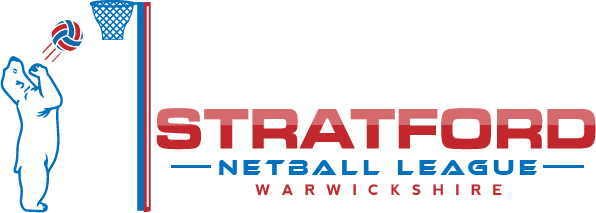 STRATFORD NETBALL LEAGUEUMPIRE REGISTRATION FORMTeam Name:      	__________________________________________________Please list below all of your team’s nominated umpires who will be registered for your team for the Winter 2019/20 Season. For each umpire, please complete the details requested in the relevant column: A, B, or CEach team must register at least one umpire who can complete column A or BTeams may use umpires registered to the league by another clubTeams may add extra umpires through the playing season by supplying the above informationEach team MUST supply this information for any umpire they wish to use for an assigned duty during the season – even if it is anticipated to be a one off incidentAn umpire completing column B may still need to be league approved.  Please confirm with the Exec Committee*IF AN UMPIRE DOES NOT HOLD A CURRENT ENGLAND NETBALL  QUALIFICATION, OR COVERED BY THEIR INSURANCE FOLLOWING ATTENDING AN EN COURSE, THEY MUST SUBMIT A SIGNED UMPIRE DISCLAIMER FORM TO BE ELIGIBLE TO UMPIRE LEAGUE MATCHESThis form is produced by the Stratford and District Netball League who as data controller will use the data collected in order to facilitate your participating in netball. You have a right to request a copy of the personal data that the Stratford and District Netball League holds about you at any time. If you wish to do so, please email khaldenuk@yahoo.com. For further information about what data we collect, why it is collected and what we do with it, please see our full privacy policy at www.stratfordnetball.co.ukAABBCCNameContact numberQualificationDate of qualificationEngland Netball course attendedDate of course attendanceDate of league approvalDisclaimer signed & submitted*Y/N